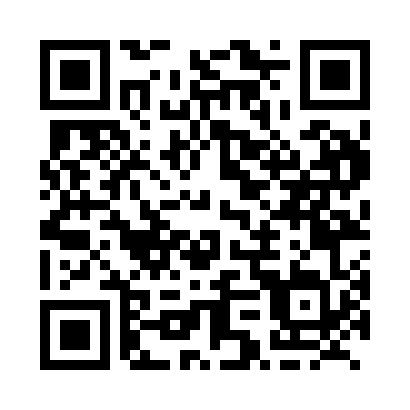 Prayer times for Taylor Beach, Saskatchewan, CanadaMon 1 Jul 2024 - Wed 31 Jul 2024High Latitude Method: Angle Based RulePrayer Calculation Method: Islamic Society of North AmericaAsar Calculation Method: HanafiPrayer times provided by https://www.salahtimes.comDateDayFajrSunriseDhuhrAsrMaghribIsha1Mon2:534:4712:596:339:1011:042Tue2:534:4712:596:339:1011:043Wed2:534:4812:596:339:1011:044Thu2:544:4912:596:329:0911:045Fri2:544:5012:596:329:0911:046Sat2:554:511:006:329:0811:047Sun2:554:511:006:329:0711:038Mon2:564:521:006:319:0711:039Tue2:574:531:006:319:0611:0310Wed2:574:541:006:319:0511:0311Thu2:584:551:006:309:0511:0212Fri2:584:561:006:309:0411:0213Sat2:594:581:006:309:0311:0214Sun2:594:591:016:299:0211:0115Mon3:005:001:016:299:0111:0116Tue3:015:011:016:289:0011:0017Wed3:015:021:016:288:5911:0018Thu3:025:031:016:278:5810:5919Fri3:035:051:016:268:5710:5920Sat3:035:061:016:268:5510:5821Sun3:045:071:016:258:5410:5722Mon3:055:091:016:248:5310:5723Tue3:055:101:016:248:5210:5624Wed3:065:111:016:238:5010:5625Thu3:075:131:016:228:4910:5526Fri3:075:141:016:218:4810:5427Sat3:085:151:016:218:4610:5328Sun3:095:171:016:208:4510:5129Mon3:125:181:016:198:4310:4930Tue3:155:201:016:188:4210:4631Wed3:175:211:016:178:4010:43